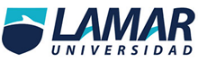 ADOPCIÓN DE HIJOS POR PAREJAS HOMOSEXUALESINTRODUCCIÓNLa polémica acerca de la adopción por parte de homosexuales está en la actualidad, lo cual llega a producir diferentes reacciones en diferentes grupos los cuales se reconocen como leyes en diversas jerarquías y así mismo tienen criterios y formas de pensar muy distintos. Es necesario hacer un debate profundo y claro acerca de las controversias y prorrogas del tema que tratamos. El hombre como humano no puede realizarse por sí solo si no que también depende de los demás, es decir; necesita socializar con la demás gente y es por ello en donde comienza la reacción porque aunque piénsenos que son diferentes, los homosexuales también son humanos y tenemos que ser críticos y participes en una decisión tan importante como es el de adoptar pequeños. Debemos de tener una idea clara sobre lo que podría pasar o lo que va a pasar al ocurrir este fenómeno o acto tan importante para la humanidad que es lo que le pasaría al pequeño adoptado o que es lo que pasaría con la sociedad en general, cuáles serían sus efectos, estaos conscientes de que algunos estados del país ya han aprobado esta ley a favor de la adopción por matrimonios de parejas del mismo sexo, pero tengamos en cuenta que es la más mínima parte es así como empieza nuestra aventura en este pequeño contenido que sin duda alguna nos servirá para reflexionar y analizar más detenidamente este tema. Hay que recordar que México por naturaleza es un país “machista” y que esto sería un factor importante para cambiar el rumbo de esta nación.ADOPCION HOMOPARENTAL. La adopción gay la podemos referir también como la adopción de padres del mismo sexo. Esta permitiría a las parejas del mismo género ser legalmente reconocidas como padres de un menor. En algunas situaciones, el niño puede ser el hijo biológico de uno de los padres, este caso es casi imposible solo podría existir cuando la madre del bebe falleciera y este se quedara con el padre, este a su vez tuviera un cambio de preferencias sexuales y encontrara una pareja del mismo sexo. Mientras existen argumentos tradicionales en contra de la adopción gay, existen también a favor de la misma. 1.1Ámbito político. En algunos estados como el estado de México, D.F, Guanajuato, y Coahuila la adopción gay ha sido aprobada por la ley, tomemos en cuenta de que es la mínima parte del país y para que para que esta ley fuera aprobada se llevó a cabo un proceso de casi cinco años en el estado de México, esto quiere decir que para que los demás estados aprueben esta ley el proceso será algo tedioso y tardado, recordemos que México es un país por naturaleza “machista” y se duda de que la sociedad acepte y que no genere controversias.1.2 Ámbito social A pesar de que la adopción por parejas del mismo sexo es mal vista por la sociedad, existen fuertes razones que demuestran que de cierto modo puede ser beneficiosa para la educación y formación del niño al igual que existen razones para que esto no sea permitido. Las parejas homosexuales o gays tienen los mismos derechos que las parejas heterosexuales, si lo vemos desde una perspectiva más general, las parejas homosexuales son personas como todos, se les podría ver como una pareja heterosexual que no puede tener hijos, sin en cambio no se cree que esto no es correcto ya que el niño podría verse afectado de manera psicológica y podría generar que este mismo adoptara rasgos de sus padres y no naturalmente, podrían también ser motivo de burla y discriminación. 1.4 Ámbito científico. En lo que es la rama de la ciencia varios científicos han estado en contra y a favor de los efectos o reacciones que un pequeño podría presentar al ser adoptado por padres del mismo sexo. El Dr. Fernando Pliego, científico social de la Universidad Nacional Autónoma de México (UNAM), aseguró que estudios realizados en 13 países apuntan a que los niños que viven en hogares de parejas homosexuales enfrentan riesgos mucho mayores a aquellos criados en familias conformadas por un papá y una mamá. “Lo que muestran los estudios realizados en 13 países, es que aumentan los riesgos para los niños que viven solo con la mamá o el papá, pero se disparan drásticamente cuando viven en hogares con parejas del mismo sexo.”Fernando P. (2014) la adopción homoparental no beneficia a un niño adoptado. México D.F. aci/ewtn noticias. Por ello se considera que hay que tener muy claro lo que muestran los estudios sobre qué tipo de familia es el que le brinda más bienestar a los niños de manera sistemática, si los niños no viven en esa situación, aumenta el riesgo de que se originen los problemas que más preocupan a la sociedad: delincuencia juvenil, consumo de drogas fuertes, ingesta de alcohol, violencia y deserción escolar. 3. VENTAJAS DE LA ADOPCION POR PAREJAS HGOMOPARENTALES. Un chico en un hogar homosexual estable puede tener un efecto positivo en su salud y en su desarrollo psicológico, de la misma manera que lo haría ponerlos en una familia heterosexual estable. Los chicos con padres homosexuales tienen más empatía hacia otros y son más fluidos y están más cómodos con los problemas de diversidad humana. Estos chicos tienden a tener más libertad para expresarse fuera de las normas de los roles de género estándar. Los chicos se sienten más libres de explorar aspectos tradicionalmente femeninos de sus personalidades, mientras que las niñas exhiben más fácilmente cualidades tradicionalmente masculinas. En otras palabras, los chicos criados por padres homosexuales son menos probables de sentir vergüenza de participar en danza, cocina, moda o las artes, mientras que las niñas son más probables de sentirse cómodas explorando el mundo, participando en deportes y ocupando profesiones tradicionalmente masculinas. 4. DESVENTAJAS DE LA ADOPCION POR PAREJAS HOMOPARENTALES. Otra consideración importante para los niños adoptados por padres gay es la idea que, a medida que crezcan, serán objeto de burlas y hostigamiento. Los niños pueden ser crueles, especialmente con otros niños cuyas vidas son de alguna manera inusual. Haber sido adoptado por dos hombres o dos mujeres es simplemente una cosa más con la que un niño tendrá que lidiar en la escuela. Al ser adoptado un niño por una pareja homoparental corre el riesgo de que este sufra maltrato psicológico ya que puede ser que adopte rasgos de la misma pareja, habría diversos problemas en la mentalidad del inocente pequeño. 5. CONCLUSIÓN. Como ya hemos visto hay muchos argumentos a favor y en contra y que no se le puede dar solución a este problema en este documento solo debemos hacernos críticos y conscientes de lo que está pasando analizar, reflexionar y después de eso tener un criterio muy nuestro y actuar ante ello, sabemos que en este tema siempre habrá posturas a favor y en contra y si claro somos humanos y pensamos diferentes, pero debemos tener en cuenta que todos somos iguales y que ante todo esto siempre tiene que haber respeto mutuo, y que pase lo que pase hay que ser solidarios.